臺東縣池上鄉2023年全國原住民族傳統射箭賽（報名簡章）一、目的：（一）發揚原住民傳統射箭競技，推展全民體育。（二）培養原住民積極進取之精神，提倡正當休閒運動風氣。（三）向下傳承，推廣原住民傳統技能。（四）促進族群特色交流，開發地方產業通路。（五）行銷推廣本鄉農特產品及原住民特色風味餐點。二、指導單位：教育部體育署、原住民族委員會三、主辦單位：池上鄉公所四、協辦單位：池上鄉鄉民代表會、中華民國原住民傳統射箭協會、池上鄉各村落、社團及學校五、活動地點：臺東縣池上鄉鄉立綜合運動場（新興村力學路88號）六、活動時間：112年4月23日（星期日）七、參與比賽對象：全國愛好原住民傳統射箭者均可報名參加。八、活動項目：射箭比賽、原民創意市集、開幕表演、各機關政令宣導、傳統射箭技藝經驗分享等。十、活動比賽流程表時間：112年4月23日(星期日）地點：臺東縣池上鄉鄉立綜合運動場（新興村力學路88號）※活動因賽制以實際賽程為準，請選手注意大會公告時間並準時參加。九、活動競賽項目說明：（一）原住民族傳統射箭賽1、射箭比賽項目：2、報名時間：公告日起至112年3月31日（星期五）下午5時30分止，逾時概不受理。3、方式：報名表及比賽章程請至本所網站下載列印，參加隊伍應於報名期限前填送報名表，報名文件以郵寄或電子檔寄送者，務必於寄送(出)後，電洽承辦單位確認報名完成，如報名表內資料不全、未填寫清楚者，經通知未於報名截止前補正，視為資格不符，不得參賽。4、報名表：（1）參加團體賽隊伍於報名時請填具「團體報名表」（出場比賽限3名隊員）；（2）非團體組之人員，欲參加個人組亦須填具「個人報名表」。5、報名地點：請填妥報名表（分為團體組及個人組報名表，詳附件）後，於報名期限內親自送達、郵件掛號（已郵戳為憑）或電子傳送，通訊如下：（1）Google表單。（2）紙本郵寄收件人：池上鄉公所農觀課(射箭賽報名表)。郵寄地址：臺東縣池上鄉中山路101號聯絡電話：089-862041#118 曾小姐（3）採電子檔傳送方式，電子信箱請寄089862041cs@gmail.com。6、報名限制：（1）各團體組隊數、個人組人數不限制，鼓勵全國愛好傳統射箭選手組隊參加比賽。（2）活動報名截止後不再接受報名，比賽是日現場亦不接受臨時報名及參賽名單新納入之修正。（3）報名截止後，參賽名單將於112年4月10日（星期一）至112年4月14日（星期五）公告於本所網頁https://www.cs.gov.tw/home/index.php)，如有人員異動請於上開公告期間內致電承辦單位提出更改，完成造冊後之參賽人員名單不得再修正(預備隊員亦同)。（4）團體組以1人限報1隊團體為限，不得跨組，違者取消參賽資格。（5）國小組以學校為單位報名參加比賽；國中組得自由組隊報名參加(同一學校或不同校聯隊報名皆可)，不得以社團或協會名義報名，參賽學生之安全及保險事宜由帶隊老師或教練負責。（6）報名團體組隊伍者，欲報個人賽，於團體報名表中「個人賽組別」報名欄位勾選參賽組別即可，無須再另填個人組報名表。（7）團體組可報名人數最多為3人(其中1名為領隊兼隊員)，出賽人數為3人，並經大會3次叫名仍未到者，該隊以零分計算。（8）經發現有冒名參加比賽者，該隊以零分計算。（9）團體組之社會組自由組隊，自訂隊名，請於報名時清楚註明。（10）團體組經報名後，預賽、複賽、決賽皆不得更換隊員(例：某A、B隊之隊員不得跨隊更換參賽)，如經查違反規定者，取消參賽資格。7、出賽方式：（1）本賽事賽程規劃以國中小個人組賽事為先。（2）每場比賽隊伍須全員到齊前往檢錄組，始得進行檢錄。8、競賽用弓箭：參賽選手自備弓與箭，木弓或竹弓均可，箭為箭竹所製，詳細說明如下：（1）木弓或竹弓：長度、磅數、弓弦材質不限，弓臂不得用各式加工工業製材料及加裝瞄準器，不得使用連接式（合成式）的竹弓或木弓，以一體成形之傳統木弓或竹弓為主。（2）竹箭規格：箭桿以箭竹取材，箭頭長釘材質不限，箭尾槽不得裝尾羽毛或其它材料，箭頭之長釘連接箭竹之前端不得黏貼膠布或其他材質，長釘連接箭竹之後端最大直徑不得超過1公分。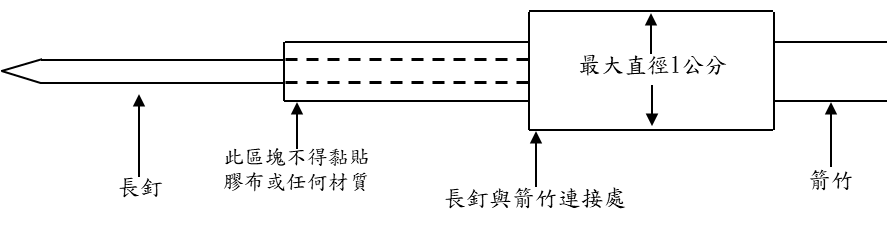 （3）鼓勵個人使用弓箭塗彩具原住民特色圖騰彩繪。（4）競賽是日請選手自行備妥弓箭，大會不另備（5）比賽當天由競賽組及檢錄組裁判檢查選手自備之弓、箭，經大會裁判認定規格不符之弓箭不得參賽。9、競賽方式：（1）團體組及個人組比賽原則男女混合團體組：初賽取團體100名進入進入決賽。個人社會男子組：此組個人初賽成績依團體初賽成績總分，取前150名進入複賽,再取100強進入決賽。個人社會女子組及長青組：此組個人初賽成績依團體初賽成績總分，取前100名進入複賽,再取50強進入決賽。國小組及國中組：以積分賽為主，第一、二輪─環型靶積分，每人射滿20箭。（2）遇有同分情形時，以10、9、8…分之箭較多數之選手為優勝。10、比賽用箭靶：本年度競賽靶紙如下：11、射箭程序（射箭指揮口令）：以裁判長之口令為準。（1）叫    名：叫名後射手才能進入預備休息區。（2）射手就位：經裁判長二短哨音後，射手由預備線上就位，準備射箭。（3）開始射擊：經裁判長一長聲哨音後，會下口令後，射手開始射箭。（4）停止射擊：裁判長於射箭時間終止後，會吹哨音一長聲，並下“射手停止射箭”看靶。（5）看    靶：射手與裁判併同看靶計分→拔箭→回射擊線。12、計分規定：（1）比賽箭靶由大會統一排定。（2）每回5支箭射箭時間，限時1分30秒，逾時不予計分。（3）射出的箭以任何方向脫離箭靶（如掉落地上或穿過件靶等）以0分計算。（4）箭射中箭靶上之箭尾，該箭之分數以前一箭之分數計。（5）箭末射出前以任何方式掉落地面，在雙腳同時末移動的前提下，以手或弓具取回則可繼續射出該箭，否則以拖靶論。（6）每回射5箭，每多1箭除該箭不計分外，另扣前5箭最高分1箭，餘此類推。（7）裁判口令尚未完成即開始射擊時，除該箭不計分外，另扣該回5箭最高分1箭，餘此類推。（8）時間終了後經裁判口令宣布，仍繼續射箭者，該箭不計分外，另扣該回5箭最高分1箭，餘此類推。（9）依箭射中之得分區塊計分（10~1分），於裁判長下“看靶口令“時，由選手與計分員同時前往看靶，每箭經選手及計分員確認無誤時，始得由選手拔箭，如有爭議之箭，應由大會裁判認定後計分。（10）看靶完成後，計分員應請回該選手至預備線區於計分紙上簽名以示確認無誤，經選手簽名後不得提出異議。（11）倘箭有壓線情形，該箭以最高分列計。（12）團隊及個人之合計總分，以記錄裁判組審核之分數為準。（13）同分時，比較個人得10分（X）多者為優勝，次比較9、8、7、6、5、4、3、2、1分多者為優勝，餘此類推。若分不出勝負，則比較個人得0分（M）少者為優勝。比較後，都無法分出勝負，則以抽籤或猜拳決定勝負。（14）計分異議經大會裁判作出判定後，得服從之。13、靶場射箭規範：（1）安全第一，全體射手在靶場上必須依裁判指揮之口令就定位，不可任意進入比賽場地。（2）每回每人限於1分30秒內完成5箭之射擊，由大會裁判組計時，時間到經裁判長哨音停止射擊時，未射出之箭不得補射，違者經裁判組認定者，該選手該局最高分之箭不列計分。（3）所有參賽射手，須於大會指定之射箭區域內使用弓箭，並於靶場內服從裁判之指揮口令就定位，禁止在會場範圍內任意上箭拉弓，違者取消該名參賽資格，因而發生意外，肇事者需負全部之刑責和賠償之責任。（4）在任何時間地點，任何人持有弓箭時，嚴禁將箭頭對人瞄準，違者取消參賽資格。（5）鼓勵參賽選手自備箭袋。（6）參賽選手嚴禁飲酒後出賽，經大會裁判認定選手行為足以影響競賽安全者，該選手取消比賽資格。（7）比賽是日倘遭雨天，承辦單位提供臨時雨衣，比賽照常進行。除遇不可抗力之天災(如颱風)，比賽則擇期舉辦。14、獎勵：（1）團體組（將視報名情形再決定獎勵名額）：（2）個人組（3）最佳神射手十、申訴：（一）比賽應服從裁判判決，如有疑義，須由領隊親自以大會規定之申訴書書面向大會提出，並繳交新台幣3000元保證金(申訴有理發還，無理沒收)，相關疑義需於競賽成績公佈一小時內提出，逾時不予受理。（二）凡未按大會規定提出申訴而阻礙競賽進行之選手及隊職員，均一律取消個人及團體所得之比賽成績及參賽資格。（三）比賽進行中任何一員均不得向裁判人員當面質詢，除不予受理外，並視違規情節輕重得交大會議處。（四）有關競賽爭議，規則有明文規定者，以裁判員之判決為終決，規則無明文規定者，由審判主任委員召集審判委員審議判決之。（五）審理抗議事項之判決乃為最後之決定，不得再提出上訴十一、附則：（一）比賽應服從裁判判決，如有疑義，須由領隊親自以大會規定之申訴書書面向大會提出，並繳交新台幣3000元保證金(申訴有理發還，無理沒收)，相關疑義需於競賽成績公佈一小時內提出，逾時不予受理。（二）因應活動期間各種意外狀況，大會將投保公共意外責任險，惟為避免各隊選手於比賽期間受傷，請視需要自行投保個人意外險。（三）本競賽規程如有未盡事宜，得由大會隨時修正公佈之，實施亦同。十二、其他：（一）主辦單位 聯絡者：曾嘉汝     聯絡電話：089-862041#118（一）活動執行 聯絡者：林春妹     聯絡電話：0930-690-020臺東縣池上鄉2023年全國原住民族傳統射箭賽競賽事項申訴書審判主任委員：              									 (簽章)臺東縣池上鄉2023年全國原住民族傳統射箭賽(團體組)報名表注意事項：如團體組隊員欲報個人賽，於本表個人賽組別報名欄位勾選參賽組別即可，無須再另填個人組報名表。二、長青個人組，指60歲以上不分男女，並以112年4月29日為基準者。三、報名期間：自公告日起至112年3月31日(星期五)，下午5時止，限額300隊額滿截止。四、本報名表務必詳實填寫，俾利辦理保險事宜。五、報名地點：請填妥報名表後，於報名期限內親自或掛號送達，通訊如下：（一）紙本郵寄1、收件人：池上鄉公所農觀課(射箭賽報名表)。2、郵寄地址：臺東縣池上鄉中山路101號3、聯絡電話：089-862041#118 曾小姐（二）採電子檔傳送方式，電子信箱請寄089862041cs@gmail.com。六、為避免寄送及傳送時資料遺失，請各代表報名者於報名完成後，電洽確認大會是否收到報名文件。臺東縣池上鄉2023年全國原住民族傳統射箭賽(個人組)報名表註：如同校或多人親友欲報名同類組個人組，可併填本表作報名；不同類組請個別填寫報名表。報名注意事項：（個人組報名表不足時可自行增列之）一、報名期間：自公告日起至112年3月31日(星期五)，下午5時止，限額300隊額滿截止。二、本報名表務必詳實填寫，俾利辦理保險事宜。三、報名地點：請填妥報名表後，於報名期限內親自或掛號送達，通訊如下：（一）紙本郵寄1、收件人：池上鄉公所農觀課(射箭賽報名表)。2、郵寄地址：臺東縣池上鄉中山路101號3、聯絡電話：089-862041#118 曾小姐（二）採電子檔傳送方式，電子信箱請寄089862041cs@gmail.com。四、為避免寄送及傳送時資料遺失，請各代表報名者於報名完成後，電洽確認大會是否收到報名文件。4月23日(星期日)4月23日(星期日)4月23日(星期日)流程時間活動名稱內容備註06:30前工作人員報到06：30 ~ 07：45開始檢錄、選手報到計分組、統計組聯合演練07：45 ~ 08：00領隊會議請領隊出席08：00 ~ 09：00預賽【團體賽】順序：社會組(鄉內組)、社會組09：00 ~ 09：15活動開幕、選手進場開場表演、長官致詞09：15 ~ 09：30開箭儀式恭請長官來賓開箭09：30 ~ 11：00預賽【團體賽】續順序：社會組(鄉內組)、社會組11：00~13：00預賽【個人賽】中午不休息，賽程持續進行。順序：國小組、國中組、長青組、社會女子組、社會男子組13：30~15：00決賽【個人賽】順序：國小組、國中組、長青組、社會女子組、社會男子組15：00~16：30決賽【團體賽】16：30~17：00閉幕式、頒獎、大合照17:00快樂賦歸組別副組別賽制團體組社會組3人制18公尺團體組社會組(鄉內隊)3人制18公尺個人組社會男子組18公尺個人組社會女子組18公尺個人組長青個人組（60歲以上不分男女，並以112年4月23日為基準。)18公尺個人組國中組15公尺個人組國小組12公尺賽事第一局第二局初賽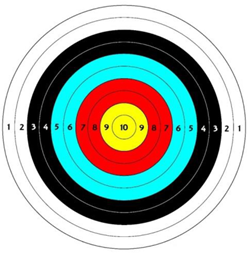 初賽環形靶環形靶複賽/決賽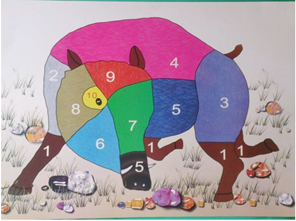 複賽/決賽環形靶山豬靶(左側右臉)團體組獎勵金備註社會組第1名50,000元第2名40,000元第3名30,000元第4名20,000元第5名10,000元一、團體組前3名頒發獎盃1座。二、成績第1名至第5名，每人頒發獎牌1只。社會組(鄉內隊)第1名5,000元第2名4,500元第3名4,000元參加獎1,500元一、社會組鄉內隊係為隊員須均為本鄉鄉民之隊伍。二、社會組鄉內隊與社會組併同進行預賽，以預賽成績排名，即可得獲得對應獎金；如鄉內隊進入決賽者，可再參加決賽，爭取決賽名次獎金。個人組獎勵金備註社會男子組第1名20,000元第2名15,000元第3名12,000元第4名8,000元第5名7,000元第6名6,000元第7名5,000元第8名4,000元第9名3,000元第10名2,000元成績第1名至第5名，每人頒發獎牌1只。社會女子組第1名20,000元第2名15,000元第3名12,000元第4名8,000元第5名7,000元第6名6,000元第7名5,000元第8名4,000元第9名3,000元第10名2,000元成績第1名至第5名，每人頒發獎牌1只。長青個人組（60歲以上不分男女，並以112年4月29日為基準。)第1名5,000元第2名3,000元第3名2,500元第4名2,000元第5名1,500元成績第1名至第5名，每人頒發獎牌1只。國中組第1名3,000元第2名2,500元第3名2,000元第4名1,500元第5名1,000元成績第1名至第5名，每人頒發獎牌1只及獎狀1張。國小組第1名3,000元第2名2,500元第3名2,000元第4名1,500元第5名1,000元成績第1名至第5名，每人頒發獎牌1只及獎狀1張。單局10分箭最多者獎勵金備註最佳神射手獎社會男子神射手1名社會女子神射手1名長青神射手1名共3名，各2,000元每人頒發獎盃1座。申 訴事 由糾紛發生時間及地點糾紛發生時間及地點時間：地點：時間：地點：事 由過 程證 據或證 人領 隊(簽章)申訴人申訴人(簽章)(簽章)　年　月　日　　時　　分審 核意 見判 決參加組別團體組□社會團體組 ；□社會組鄉內隊（限隊員均須為本鄉鄉民） □社會團體組 ；□社會組鄉內隊（限隊員均須為本鄉鄉民） □社會團體組 ；□社會組鄉內隊（限隊員均須為本鄉鄉民） □社會團體組 ；□社會組鄉內隊（限隊員均須為本鄉鄉民） □社會團體組 ；□社會組鄉內隊（限隊員均須為本鄉鄉民） □社會團體組 ；□社會組鄉內隊（限隊員均須為本鄉鄉民） □社會團體組 ；□社會組鄉內隊（限隊員均須為本鄉鄉民） □社會團體組 ；□社會組鄉內隊（限隊員均須為本鄉鄉民） 團體組別隊伍隊伍聯絡人姓名性別身份證字  號出  生年月日地址連絡電話社 會領隊□男□女團 體 組參賽人員姓   名姓   名性別身份證字  號出  生年月日電  話地          址地          址個人賽組別報名(請擇一勾選)隊員1□男□女□社會(男/女)組□長青組□國中組□國小組隊員2□男□女□社會(男/女)組□長青組□國中組□國小組隊員3□男□女□社會(男/女)組□長青組□國中組□國小組參加組別個人組□社會男子個人組 ；□社會女子個人組。□長青個人組（60歲以上不分男女，並以112年4月29日為基準。) 。□國中個人組，學校名稱：                  。□國小個人組，學校名稱：                  。□社會男子個人組 ；□社會女子個人組。□長青個人組（60歲以上不分男女，並以112年4月29日為基準。) 。□國中個人組，學校名稱：                  。□國小個人組，學校名稱：                  。□社會男子個人組 ；□社會女子個人組。□長青個人組（60歲以上不分男女，並以112年4月29日為基準。) 。□國中個人組，學校名稱：                  。□國小個人組，學校名稱：                  。□社會男子個人組 ；□社會女子個人組。□長青個人組（60歲以上不分男女，並以112年4月29日為基準。) 。□國中個人組，學校名稱：                  。□國小個人組，學校名稱：                  。□社會男子個人組 ；□社會女子個人組。□長青個人組（60歲以上不分男女，並以112年4月29日為基準。) 。□國中個人組，學校名稱：                  。□國小個人組，學校名稱：                  。□社會男子個人組 ；□社會女子個人組。□長青個人組（60歲以上不分男女，並以112年4月29日為基準。) 。□國中個人組，學校名稱：                  。□國小個人組，學校名稱：                  。個人組參賽人員(非團體組人員名單）姓   名姓   名性別身分證字  號出  生年月日電  話地          址個人組參賽人員(非團體組人員名單）□男□女個人組參賽人員(非團體組人員名單）□男□女個人組參賽人員(非團體組人員名單）□男□女個人組參賽人員(非團體組人員名單）□男□女個人組參賽人員(非團體組人員名單）□男□女個人組參賽人員(非團體組人員名單）□男□女個人組參賽人員(非團體組人員名單）□男□女個人組參賽人員(非團體組人員名單）□男□女